December 2020 Tilton 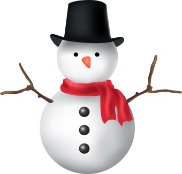 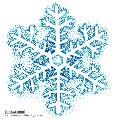 Diciembre 2020 Escuela Tilton SundayMondayTuesdayWednesdayThursdayFridaySaturdayBe safe wear your mask OVER YOUR MOUTH AND NOSE! WASH YOUR HANDS FREQUENTLY.  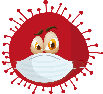 1REMOTE ABC2 REMOTE ABC3PTO virtual meeting 5pmREMOTE ABC4 REMOTE ABC567Cohort AB RemoteCohort C in school8Cohort AB RemoteCohort C in school9 REMOTE ABC10 Cohort AB RemoteCohort C in school11 Cohort AB RemoteCohort C in school1213This week return to A/B hybrid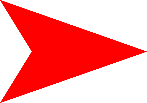 14151617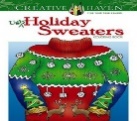 UGLY Sweater Day18Festive Fridaywear all red and green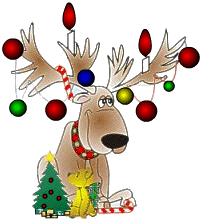 192021Dress as your favorite Holiday Character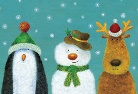 22Holiday Hat/Head Gear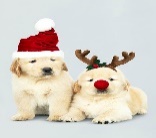 23Half Day Instruction Ends @ 11:30Holiday PJ Day24NO SCHOOL25NO SCHOOL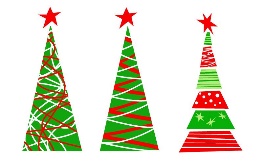 262728 NO SCHOOL29 NO SCHOOL30 NO SCHOOL31 NO SCHOOL*MEDICAL ALERT*Flu shot is mandatory for ALL students! Please provide the school nurse with documentation ASAP.Domingolunesmartesmiercolesjuevesviernessabado¡LLEVA TU MÁSCARA SOBRE LA BOCA Y LA NARIZ! LÁVATE LAS MANOS CON FRECUENCIA. 1a DSITANCIA COHORTE A/B/C2 a DSITANCIA COHORTE A/B/C3 PTO virtual meeting 5pma DSITANCIA COHORTE A/B/C4 a DSITANCIA COHORTE A/B/C567Cohorte A/B DistanciaCohorte C en persona8Cohorte A/B DistanciaCohorte C en persona9 APRENDIZAJE REMOTO10 Cohorte A/B DistanciaCohorte C en persona11 Cohorte A/B DistanciaCohorte C en persona1213Esta semana reinicia el aprendizaje hibrido para el Cohorte A/B14151617Día de Suéter Feo18Viernes Festivopóngase rojo y verde192021Personaje Favoritos22Gorros Festivos23Medio Día @ 11:30Día de  Pijama Festivo24NO HAY ESCUELA25NO HAY ESCUELA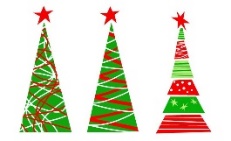 262728 NO HAY ESCUELA29NO HAY ESCUELA30NO HAY ESCUELA31 NO HAY ESCUELA*ALERTA MEDICA*¡La vacuna contra la gripe es obligatoria para TODOS los estudiantes! Entregue la documentación a la enfermera de la escuela lo antes posible.